TARIEVEN KINDERFYSIOTHERAPIE 2017*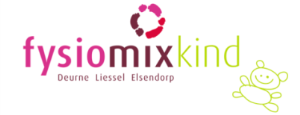 *Bij geen of onvoldoende dekking **bij medische noodzaak of op verwijzing van een arts***zie hiervoor betalingsvoorwaarden en huisregelsBehandeling kinderfysiotherapie€   44,55Screening€   15,90Intake en onderzoek na screening €   47,65Intake en onderzoek na verwijzing€   47,65Toeslag behandeling aan huis **€   15,90Overleg met ouders/verzorgers/overigen€   44,55Eenvoudig kinderfysiotherapeutisch rapport€   44,55Uitgebreid kinderfysiotherapeutisch rapport€   63,50Lange zitting bij complexe/meervoudige hulpvraag€   66,80Niet nagekomen afspraak/niet tijdig afgemeld***75% van tarief